Propel Tinnitus—Initial Fitting Made Easy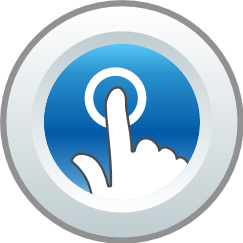 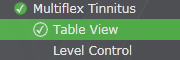 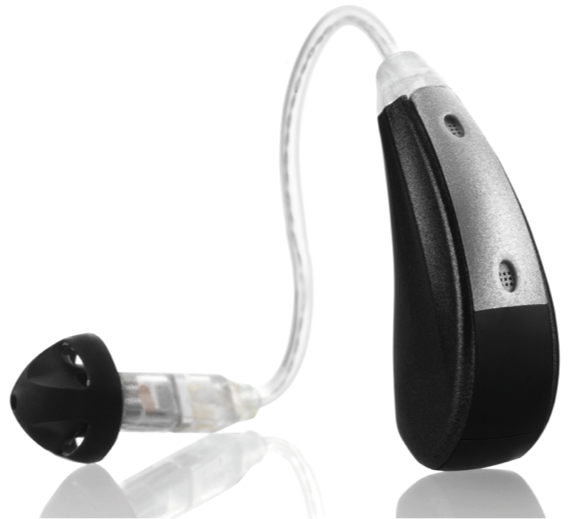 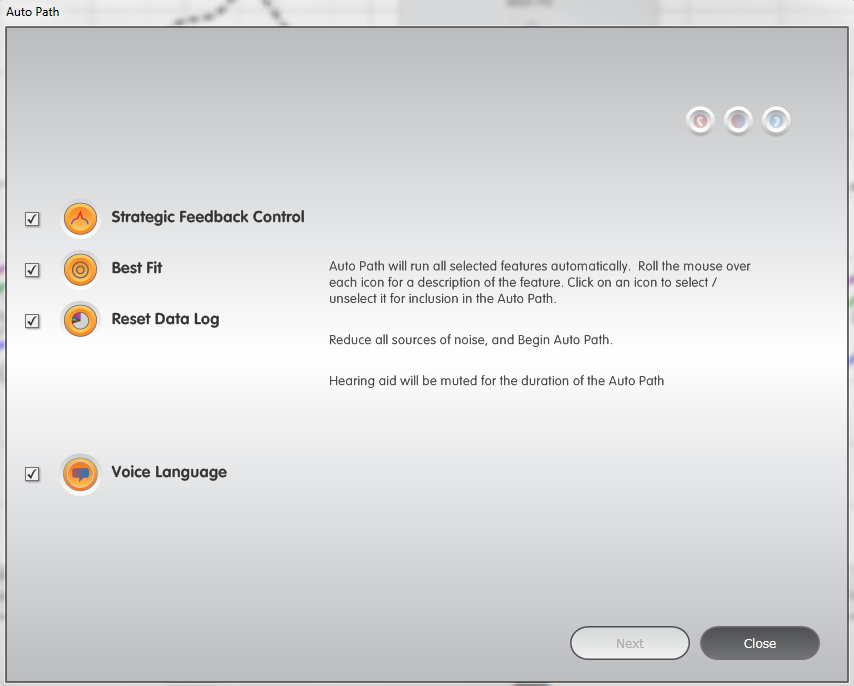 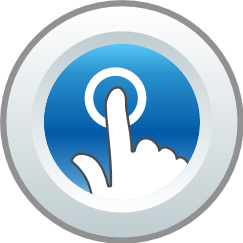 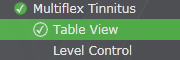 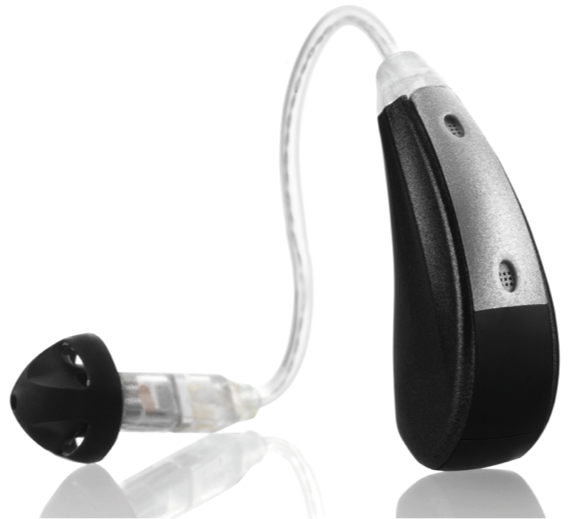 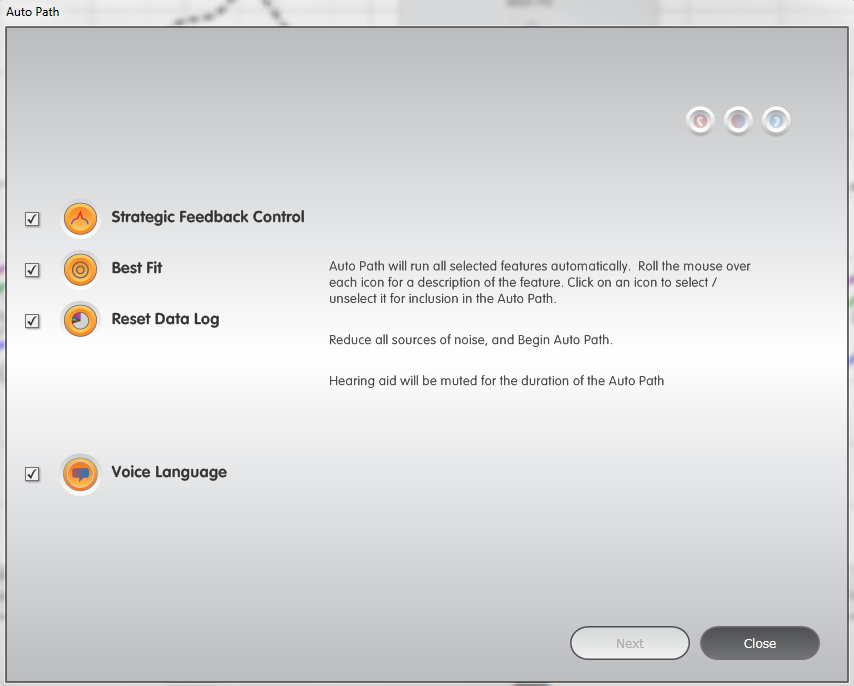 Product Availability: Propel TinnitusRequired Inspire Adjustments Connect the Propel Tinnitus RIC 10 to the Programmer by plugging the programming cable into the port in the battery compartmentConnect hearing aids to the fitting computer via the appropriate programming accessoriesAuto Path launches automatically when hearing aids that have not been previously read are detected by InspireEnsure all icons are checked and highlighted in orangeClick Next to start the routineFollow all onscreen promptsMake sure Receiver Matrix and Acoustic Options selection in Inspire match device configuration to accurately reflect the frequency responseChoose the Voice Language for IndicatorsClick NextSelect Experience LevelClick Close to exit Auto Path and this will open Quick FitMake adjustments to hearing aid frequency response gain and features as neededClick on Multiflex Tinnitus from the left navigation barClick on the Memory Tabs in the lower corner of the frequency response graphs to enable or disable the tinnitus stimulus per memory Enable or Disable Multiflex Tinnitus on a per memory basis by checking or un-unchecking the Enable Tinnitus Stimulus checkbox in the Table ViewEnsure patient comfort with the tinnitus stimulus settingsConfirm that hearing aid settings and tinnitus stimulus settings are comfortable for the patientFor optional tinnitus adjustments, please refer to the back of this QuickTIPSTroubleshooting Multiflex Tinnitus Due to the variability in patient preferences, there are no fixed guidelines for setting a tinnitus stimulus. Listed below are suggested adjustments for common patient complaints. Optional Inspire Adjustments SoundPoint Tinnitus (highly recommended)Select Multiflex Tinnitus from the left navigation bar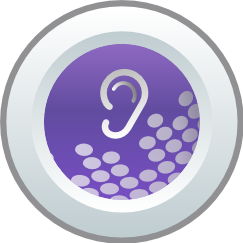 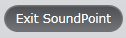 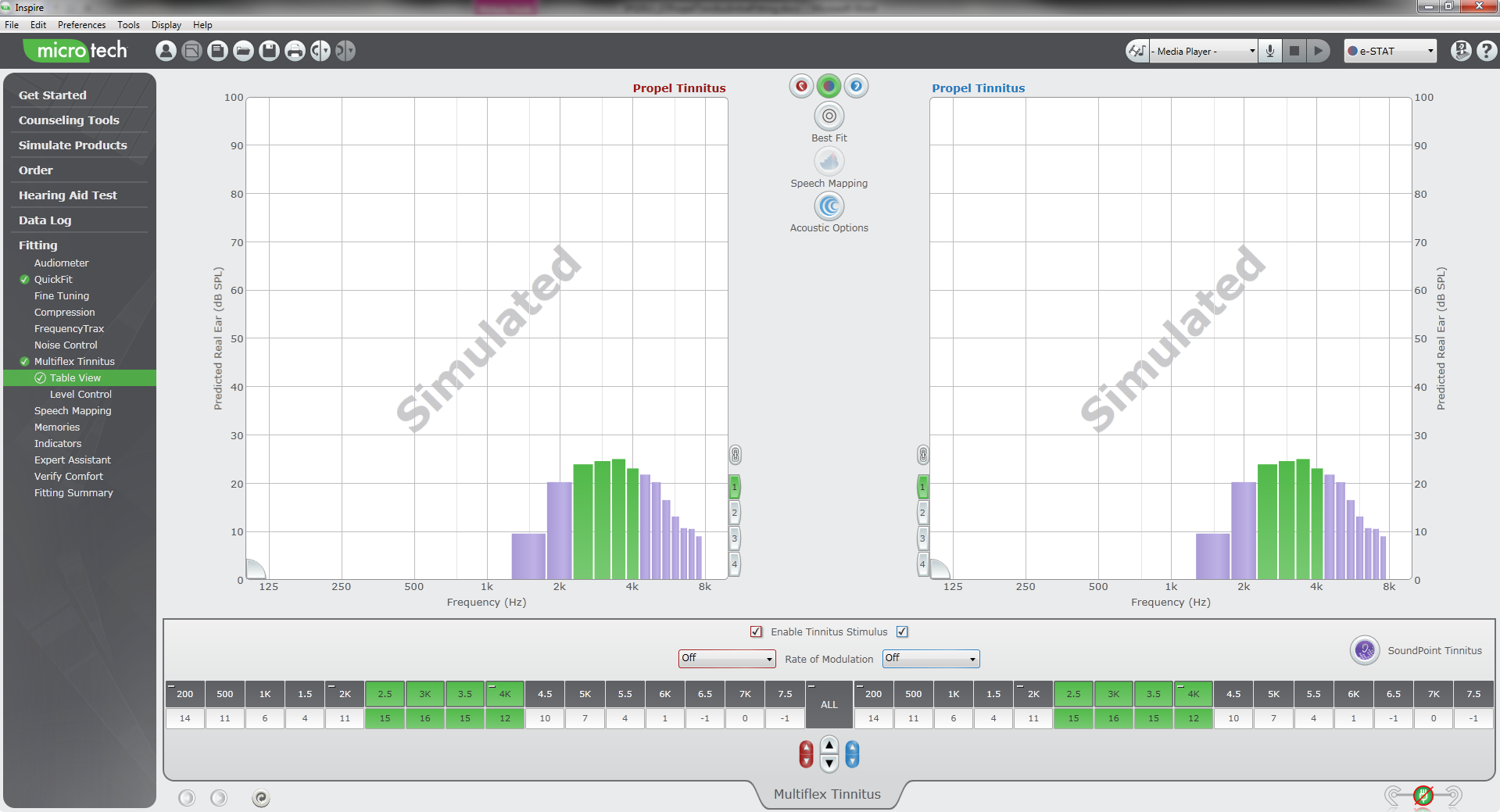 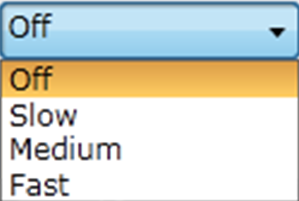 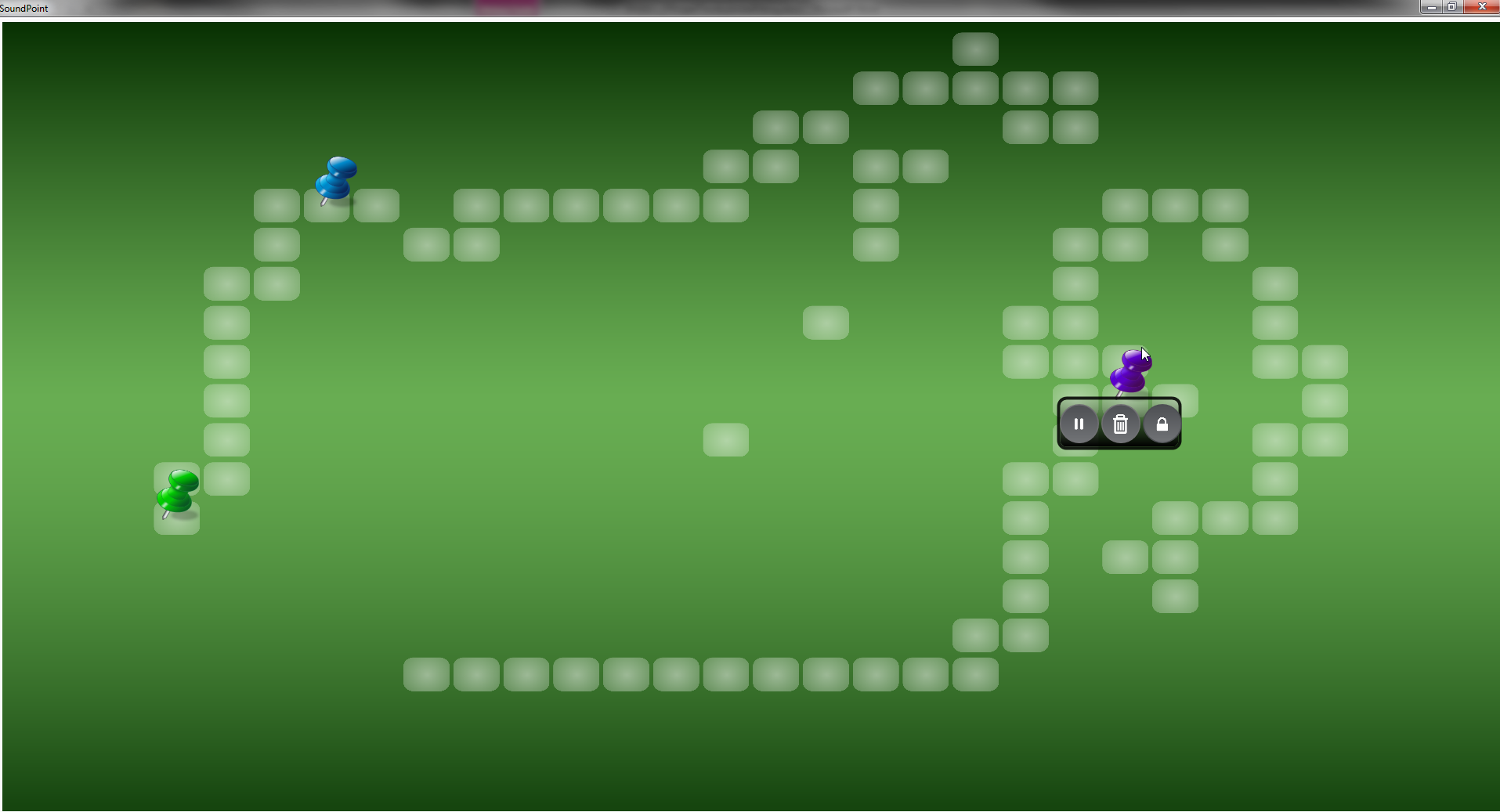 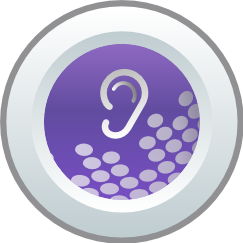 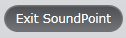 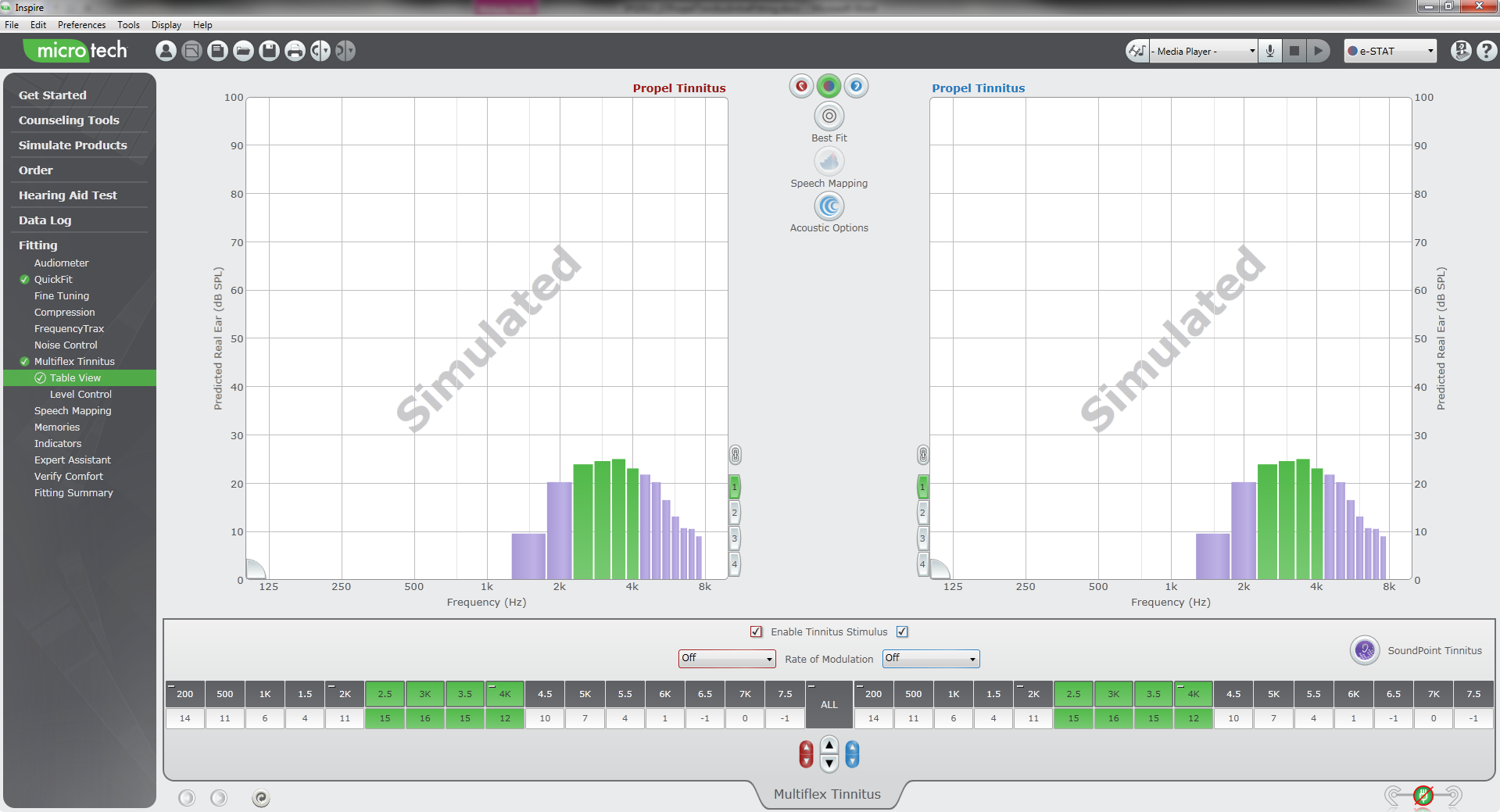 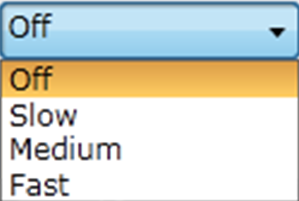 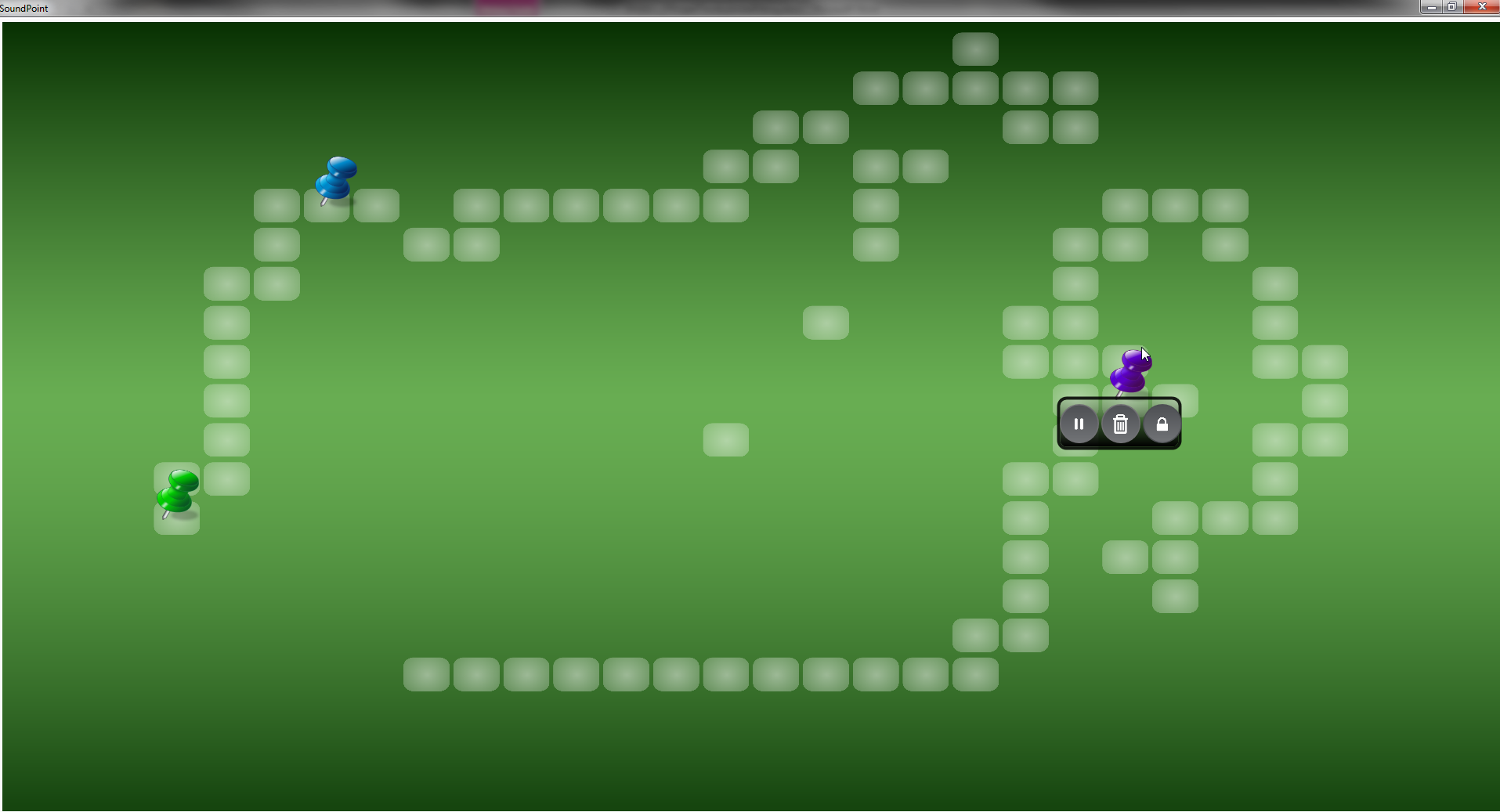 Click on the SoundPoint Tinnitus icon in the Table ViewSelect the method for using SoundPoint Tinnitus (iPad or Desktop/Laptop)Choose the Memory in which to begin SoundPoint TinnitusInstruct the patient to navigate the SoundPoint Tinnitus space while listening for audible changes to the stimulus until they locate the best sound setting for themInstruct the patient to tap the iPad screen or click the mouse to place a push pin on preferred space(s) Hover over one of the push pins to display the tool menuClick the lock iconToggle between settings to compare two or more spacesTap the iPad screen or click the mouse on the preferred space to place a starSelect “Yes, Save to Device”Select Yes, Save to Devices! Select a second memory if needed or click the Exit SoundPoint buttonRate of Modulation Select Multiflex Tinnitus from the left navigation barClick on the drop down box next to Rate of Modulation in the Table ViewDemonstrate each rate to determine patient preferenceFrequency Response ShapingSelect Multiflex Tinnitus from the left navigation barChoose a specific frequency, frequency region or entire stimulus response using the Table ViewIncrease or decrease the level of the tinnitus stimulus in the selected region(s) based on patient preferenceDetermine Memory SettingsSelect Multiflex Tinnitus from the left navigation barSelect desired environments from the memory tabs at the lower corner of the frequency response graphs Click on each Memory Tab to display each enabled memoryEnable or Disable Multiflex Tinnitus on a per memory basis by checking or un-unchecking the Enable Tinnitus Stimulus checkbox in the Table ViewSetting for normal hearing In normal hearing cases the hearing aid will provide some amplification simply to overcome insertion gain loss. This “on-effect” is typically accepted by the majority of users however, for patients who report that even the slight amplification is bothersome or annoying (especially when there is wind turbulence or turbulence due to hair over the microphones) the following steps can be taken to improve the users experience.Best fit the Tinnitus device as normalDecrease the gain in all channels as far as possible.Adjust the tinnitus stimulus as required.Setting a Mute program will also turn off the aid microphones and the tinnitus stimulus can be adjusted as normal.ComplaintRecommendationTinnitus stimulus is too loudDecrease overall tinnitus stimulus level via Table ViewTinnitus stimulus is too softIncrease overall tinnitus stimulus level via Table ViewTinnitus stimulus is distractingUse SoundPoint TinnitusDisable the stimulus in one memoryDecrease overall level of the stimulusEnable modulation at desired rateTinnitus stimulus has a hissy sound qualityUse SoundPoint TinnitusDecrease high frequency bandsIncrease low frequency bandsTinnitus stimulus has a roaring sound qualityUse SoundPoint TinnitusDecrease low frequency bandsIncrease high frequency bands